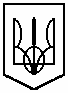 комунальний заклад освіти                                                                                                «спеціалізована школа № 115»                                                                                 дніпропетровської міської радиНАКАЗ15.08.2016 р.               	            м. Дніпропетровськ                              № ____Про забезпечення нормальної  роботи школи  під час відзначення Дня Незалежності України і Дня Прапора України	Відповідно до  розпорядження голови Амур-Нижньодніпровської районної у місті Дніпропетровську ради від 04.08.2016 р. № 108-р «Про забезпечення нормальної  роботи районних підприємств і організацій та підтримки порядку в районі під час відзначення Дня Незалежності України і Дня Прапора України», згідно наказу Амур – Нижньодніпровської районної  у місті Дніпропетровську  ради від 12.08.2016 р. № 151 «Про забезпечення нормальної  роботи закладів та установ освіти  під  час відзначення  Дня Незалежності України і Дня Прапора України», з метою  забезпечення  нормальної життєдіяльності школи , належного  порядку  під час відзначення Дня Незалежності України і Дня Прапора України,НАКАЗУЮ:Відповідальними черговими по школі призначити:Портний Павло Петрович		-	0974819431	    з    09:00      24. 08.2016 р.Кучер Інна Миколаївна			-	0967905897    до  09:00       25.08.2016 р.Видати  відповідний  наказ  щодо режиму  роботи  школи  з  призначенням  відповідальних  чергових  та  надати  копію  наказу  у відділ  освіти  до  12:00   18.08.2016 року.Забезпечити  безперебійну,  стабільну  роботу  школи , забезпечення  державного  майна, суворе  дотримання  заходів  протипожежної  безпеки.Виїзд  керівника  за  межі  міста  погоджувати  з  начальником  районного  відділу  освіти.Взяти  під  особистий  контроль  чергування  у  школі  у  святкові  дні.У разі  виникнення надзвичайних  ситуацій  терміново  доповідати  відповідальним  черговим  та  відповідним   службам.Контроль  за  виконанням  наказу  залишаю  за  собою.		В. о. директора школи				І. М. Кучер